Bonjour à tous,  je suis en 5ème et quand on m’a proposé à la fin de ma 6ème de faire du latin j’étais sceptique* et puis j’ai réfléchi longuement et je me suis dit, pourquoi pas ?Surtout que le latin,  c’est la potion magique du français (beaucoup de mots français ont une racine latine) mais c’est vrai que l’on peut se dire : il y a des heures en plus et puis il y a déjà  beaucoup de travail, ça m’en rajoutera…Bref, quand on nous en parle on n’est pas très emballé mais moi j’ai dit  «  non !!! » aux phrases toutes faites comme : « le latin c’est une langue morte » (ce n’est pas vrai !!!) ou encore « ça ne sert à rien dans la vie » et bien c’est faux !!!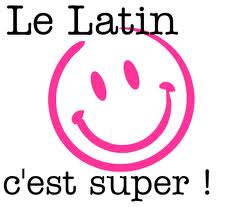 Vous vous demandez pourquoi et comment, et bien vous le découvrirez si vous faîtes du latin ! Lors de mon premier cour de Latin, je ne savais pas vraiment à quelle sauce j’allais être mangée car je n’étais pas très bonne en histoire-géographie et je n’étais pas une fan de tout ça, mais à ma grande surprise c’est  totalement différent : on étudie Rome et c’est très instructif.  Pour vous dire, on ne voit même pas les heures de latin passer, tellement c’est intéressant. Maintenant que vous avez une partie des cartes pour jouer, tentez de gagner des connaissances et une culture générale en acier ! Et puis une  fois qu’on y a gouté, on ne peut plus s’en passer : c’est comme la pâte à tartiner !!! *sceptique : pas très emballé.Et maintenant voici les 10 commandements pour bien réussir une première année en tant que latiniste.Marion Garcia 5ème cL’envie d’apprendre !!!Ne pas hésiter à redemander une explication si quelque chose n’a pas été compris.La motivationApprendre au fur et à mesure car il y a toujours un contrôle à la clef.Bien apprendre ses cours(comme dans toutes les matières, n’est-ce pas ?)La volontéParticiper en classe : également comme dans toutes les autres matières !La persévéranceS’intéresserEt surtout un grand sourire !!